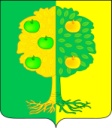 АДМИНИСТРАЦИЯ МИЧУРИНСКОГО СЕЛЬСКОГО ПОСЕЛЕНИЯ                                               ДИНСКОГО РАЙОНА                                 ПОСТАНОВЛЕНИЕ    от 12.12.2017                                                                  № 167поселок АгрономО принятии муниципальной  программы «Использование и охрана земель в Мичуринском сельском поселении  Динского района Краснодарского края» на   2018 год      Руководствуясь Земельным кодексом Российской Федерации, Федеральным законом от 06.10.2003    № 131-ФЗ "Об общих принципах организации местного самоуправления в Российской Федерации",  Законом Краснодарского края от 05.11.2002 № 532-КЗ «Об основах регулирования земельных отношений в Краснодарском крае», уставом Мичуринского сельского поселения», п о с т а н о в л я ю:                1. Принять муниципальную программу «Использование и охрана земель в Мичуринском сельском поселении  Динского района Краснодарского края»  на 2018 год, далее-Программа (прилагается).                2. Отделу по вопросам ЖКХ и ЧС администрации Мичуринского сельского поселения (Рябков) обеспечить выполнение мероприятий Программы и ее реализацию в 2018 году.             3. Финансовому отделу администрации Мичуринского сельского поселения (Безуглая) обеспечить финансирование муниципальной Программы в рамках бюджетных средств, предусмотренных на эти цели в 2018 году.             4. Общему отделу администрации Мичуринского сельского поселения (Исакова) обеспечить размещение  настоящего постановления на официальном сайте администрации Мичуринского сельского поселения Динского района  в информационно-телекоммуникационной сети « Интернет»  и провести его обнародование.     5. Контроль за выполнением настоящего постановления  оставляю за собой.     6. Постановление вступает в силу со дня его обнародования.Глава  Мичуринского сельского поселения                                     В.Ю.Иванов                                                                                                                                                       Приложение                                                                                       к постановлению   администрации Мичуринского                                                                 сельского поселения                                                                         от 12.12.2017 № 167МУНИЦИПАЛЬНАЯ Программа «Использование и охрана земель в Мичуринском сельском поселении  Динского района Краснодарского края» на  2018 годПАСПОРТмуниципальной Программы «Использование и охрана земель в Мичуринском сельском поселении  Динского района Краснодарского края» на 2018 год1.Содержание проблемы в сфере землепользования и обоснование необходимости ее решения программными методами        Земля - важнейшая часть общей биосферы, использование ее связано со всеми другими природными объектами: водами, лесами, животным и растительным миром, полезными ископаемыми и иными ценностями недр земли. Без использования и охраны земли практически невозможно использование других природных ресурсов. При этом бесхозяйственность по отношению к земле немедленно наносит или в недалеком будущем будет наносить вред окружающей природной среде, приводит не только к разрушению поверхностного слоя земли - почвы, ее химическому и радиоактивному загрязнению, но и сопровождается экологическим ухудшением всего природного комплекса.          Использование значительных объемов земельного фонда в различных целях накладывает определенные обязательства по сохранению природной целостности всех звеньев экосистемы окружающей среды. Территории природного комплекса - лесные массивы, водные ландшафты, озелененные пространства природоохранные зоны  выполняют важнейшую роль в решении задач по  обеспечению  условий устойчивого развития  поселения.        Муниципальная  Программа «Использование и охрана  земель на территории Мичуринского сельского поселения Динского района Краснодарского края» на  2018 год  направлена на создание благоприятных условий проживания населения, рационального использования и управления земельными ресурсами, охрану земель, почв.        От этого зависит устойчивое социально-экономическое развитие Мичуринского сельского поселения   и экологически безопасная жизнедеятельность его жителей на современном этапе. На уровне сельского поселения можно решать местные проблемы охраны и использования земель самостоятельно, причем полным, комплексным и разумным образом в интересах не только ныне живущих людей, но и будущих поколений. Эта работа должна быть плановой и системной, требует бюджетных ассигнований, преемственности в реализации программных мероприятий. Для комплексной работы в сфере использования и охраны земель целесообразен программно-целевой  метод решения данной проблемы.2. Цели, задачи и сроки реализации ПрограммыЦель Программы :- рациональное использование земли, охрана и восстановление плодородия почв;Задачи Программы:-Осуществление муниципального земельного контроля за использованием земельных участков и соблюдением земельного законодательства;- Обеспечение организации рационального и целевого использования и охраны земель; -Оптимизация деятельности в сфере земельных отношений; -Организация мероприятий по   уборке мест общего пользования от мусора;-Посадка кустарников и деревьев на участках подверженных водной эрозии, для укрепления берегов в черте населенных пунктов- Сохранение, восстановление, охрана зеленых насаждений, почв.;- Защита от заражения земель  поселения карантинными вредителями и болезнями растений, от зарастания кустарниками и сорной растительностью;-Ликвидация мест несанкционированных свалок.Мероприятия Программы предусматривают срок их реализации в 2018 году.3. Перечень мероприятий муниципальной  Программы и объемы ее финансирования             4.  Обоснование ресурсного обеспечения ПрограммыРеализация Программы предусматривается за счет средств местного бюджета и внебюджетных средств. Объем бюджетных ассигнований Программы составляет 20,0 тыс. руб., внебюджетных-130 тыс.руб., общий объем финансирования Программы составляет 150 тыс. рублей.Финансирование Программы предполагается осуществлять равными частями в течении 2018 года с учетом складывающейся экономической ситуации по всем направлениям.Для реализации мероприятий  Программы,  качественного  проведения мероприятий,  современного уровня  их проведения, необходимо материальное  ресурсное обеспечение  из средств местного бюджета.                5. Оценка эффективности ПрограммыВыполнение мероприятий Программы позволит:- осуществить администрацией Мичуринского сельского поселения полномочия в сфере земельных отношений, предусмотренные Федеральным законом Российской Федерации от 06.10.2003 г. № 131-ФЗ «Об общих принципах организации местного самоуправления в Российской Федерации»; - провести анализ почвы,  определить ее состав, наличие не допустимых веществ;-  защитить землю от заражения карантинными вредителями и болезнями растений, от зарастания кустарником и сорной растительностью;- ликвидировать места несанкционированных свалок;- провести разъяснительную работу с населением о необходимости улучшения и восстановления земель, подвергшихся деградации, нарушению и другим негативным (вредным) воздействиям.	Оценка  эффективности реализации Программы осуществляется   отделом по вопросам ЖКХ и ЧС администрации  по итогам её исполнения  за  финансовый год  до 1  мая  года, следующего за отчетным.	Порядок проведения  оценки эффективности  реализации Программы  предусматривает  оценку достижения  значений  целевых индикаторов Программы  и определение  их динамики. Методика оценки эффективности реализации муниципальной Программы представляет собой алгоритм оценки фактической эффективности в процессе и по итогам реализации муниципальной Программы. Методика оценки эффективности реализации муниципальной Программы учитывает необходимость проведения оценок:степени достижения целей и решения задач муниципальной Программы и входящих в нее основных мероприятий Сд, не менее 95%Сд = Зф/Зп*100%,гдеЗф –фактическое значение индикатора Программы,	Зп – плановое значение индикатора Программы.степени соответствия запланированному уровню затрат и эффективности использования средств местного бюджета Ссуз, снижение данного показателя при условии достижения цели и решения задач, достижение ожидаемого результата, является показателем эффективности использования бюджетных средств. Данный показатель рассчитывается как отношение фактически произведенных в отчетном году расходов на реализацию Программы к плановому значению по следующей форме:Ссуз=Рф/Рп*100%, гдеРф – фактическое значение произведенных расходовРп- запланированное значение. степени реализации мероприятий (достижения ожидаемых непосредственных результатов их реализации) Срм, не менее90%. Срм=Сумма Сд(степень достижения целей и решения задач)/Кол-во Инд (индикаторов Программы)При использовании данной формулы в случаях, если Сд>1, его значение принимается равным 1.6. Критерии выполнения муниципальной Программы.Индикаторами  измерения результатов реализации мероприятий муниципальной  Программы являются сравнение итогов исполнения мероприятий за 2018 год с итогами года предыдущего.7.Механизм реализации Программы	Механизм реализации Программы – это система программных мероприятий,  скоординированных по объему  финансирования, обеспечивающих  достижение намеченных целей и результатов.	Контролирует и координирует  работу по реализации исполнения Программы   отдел по вопросам ЖКХ и ЧС администрации  Мичуринского сельского поселения.   Координатор Программы несет ответственность:    - за достижение целевых показателей муниципальной Программы;- предоставление  в финансовый отдел отчетности, необходимой для осуществления контроля за реализацией мероприятий муниципальной  Программы;- подготовку ежегодного доклада о ходе реализации муниципальной Программы и оценке эффективности ее реализации;- рассмотрение материалов о выполнении программных мероприятий и  разработку  рекомендаций по их корректировки;-  выявление технических и организационных проблем,  возникающих в ходе  реализации  мероприятий Программы, и разработку предложений по их  решению;- внесение изменений  в Программу в ходе её  реализации  по результатам анализа эффективности  программных мероприятий. осуществление иных полномочий, установленные муниципальной Программой и действующим законодательством.   Заказчик Программы:- заключает муниципальные контракты, проводит анализ выполнения мероприятий;- несет ответственность за нецелевое и неэффективное использование выделенных в его распоряжение бюджетных средств;- осуществляет согласование с координатором муниципальной Программы  возможных сроков выполнения мероприятия, предложений по их объемам и источникам финансирования;- формирует бюджетные заявки на финансирование мероприятия, а также осуществляет иные полномочия, установленные муниципальной Программой.Наименование Программы«Использование и охрана земель в Мичуринском сельском поселении  Динского района Краснодарского края» на 2018 год(далее - Программа)Основание для разработки ПрограммыЗемельный кодекс РФ, Федеральный закон «Об общих принципах организации местного самоуправления в РФ» от 06.10.2003 г. № 131 - ФЗЗаказчик ПрограммыАдминистрация Мичуринского сельского поселенияДинского района Разработчик ПрограммыКоординатор Программы              Отдел по вопросам  ЖКХ  и ЧС администрации Мичуринского сельского поселения              Отдел по вопросам  ЖКХ  и ЧС администрации Мичуринского сельского поселенияЦели и задачи  Программы-Повышение эффективности использования и охраны земель на территории Мичуринского сельского поселения;- Обеспечение организации рационального и целевого использования и охраны земель; - Оптимизация деятельности в сфере земельных отношений; - Сохранение, восстановление, охрана зеленых насаждений, почв; - Защита от заражения земель  поселения карантинными вредителями и болезнями растений, от зарастания кустарником и сорной травой;-Ликвидация мест несанкционированных свалок;-повышение эффективности использования и охраны земель;-Сроки реализации Программы2018 годОбъемы и предполагаемые источники финансирования Программы  20,0 тыс.руб. из средств местного бюджета  130, тыс. руб. внебюджетные средстваОжидаемые конечные результаты реализации Программы-Повышение экологической безопасности населения Мичуринского сельского поселения и улучшение качества его жизни; -Соблюдение принципа приоритета охраны земли землепользователями  и правообладателями земель всех форм собственности на территории поселения;
-Недопущение фактов незаконного посягательства на земельные участки;-Сокращение правонарушений в области земельного законодательства;Организация контроля за реализациейПрограммы Осуществляет администрация Мичуринского сельского поселения.№ п/пНаименование мероприятияИсполнительед. измере-нияОбъем финансовых средствна 2018 годтыс.руб.Объем финансовых средствна 2018 годтыс.руб.№ п/пНаименование мероприятияИсполнительед. измере-ниявнебюджетныеисточникибюджет поселения1.Защита земель от заражения карантинными вредителями и болезнями растений, от зарастания кустарником и сорной растительностьюземлевладельцы, землепользователитыс.руб.100,00,02.Ликвидация мест несанкционированных свалокпредприятия, учреждения, население, предприятие ЖКХтыс.руб30,00,03Анализ почвы на загрязнениеадминистрация Мичуринского сельскогопоселениятыс.руб.0,020,0всеготыс.руб.130,020,0№п/пЦелевой индикаторЕд. изм.Базовый показатель 2017 год Прогноз на 2018 годТемп роста%1.Количество выявленных несанкционированных свалокшт.681333.Количество ликвидированных несанкционированных свалокшт.681334Количество выявленных административных правонарушений в сфере земельных отношенийшт.221005Общая площадь обследованных земельга350700100